Проект  доопрацьований                                                                                                     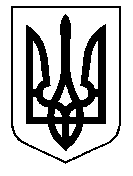 ТАЛЬНІВСЬКА РАЙОННА РАДАЧеркаськоїобластіР  І  Ш  Е  Н  Н  Я_________№ _______Про внесення змін до Порядку забезпечення пільгових категорій населення Тальнівського району пільгами на проїзд в межах районуВідповідно до пункту 16 частини 1 статті 43, статті 59 Закону України “Про місцеве самоврядування в Україні”, Закону України “Про основи соціальної захищеності інвалідів в Україні”, постанови Кабінету Міністрів України від 05.09.1999 № 226 “Про поліпшення виховання, навчання, соціального захисту та матеріального забезпечення дітей-сиріт і дітей позбавлених батьківського піклування” із змінами, враховуючи подання райдержадміністрації, районна рада ВИРІШИЛА:1. Внести до Порядку забезпечення пільгових категорій населення Тальнівського району пільгами на проїзд в межах району, затвердженого рішенням районної ради від 21.04.2016 № 5-2/VIІ «Про Порядок  забезпечення пільгових категорій населення Тальнівського району пільгами на проїзд в межах району»,  такі зміни:1. Розділ І Порядку викласти в наступній редакції: “Пільгами на проїзд забезпечуються громадяни, які згідно законодавства мають відповідний статус та право користуватися пільгою, а саме:-  учасники бойових дій (Закон України “Про статус ветеранів війни, гарантіїїх соціального захисту”);- особи з інвалідністю внаслідок війни (Закон України “Про статус ветеранів війни, гарантії їх соціального захисту”);- реабілітовані (Закон України “Про реабілітацію жертв політичних репресій”);- особи з інвалідністю, діти з інвалідністю (Закон України “Про основи соціальної захищеності інвалідів в Україні”);- батьки загиблого військовослужбовця (Закон України “Про соціальний і правовий захист військовослужбовців та членів їх сімей”); - постраждалі І, ІІ, категорій ЧАЕС, діти з інвалідністю внаслідок ЧАЕС (Закон України “Про статус і соціальний захист громадян, які постраждали внаслідок Чорнобильської катастрофи”);- діти з багатодітних сімей (Закон України “Про охорону дитинства”);- діти-сироти та діти позбавлені батьківського піклування (постанова Кабінету Міністрів України від 05.09.1999 № 226“Про поліпшення виховання, навчання, соціального захисту та матеріального забезпечення дітей-сиріт і дітей позбавлених батьківського піклування”) із змінами;- особи, які супроводжують осіб з інвалідністю I групи або дітей з інвалідністю (не більше однієї особи, яка супроводжує особу з інвалідністю I групи або дитину з інвалідністю) (Закон України “Про основи соціальної захищеності інвалідів в Україні”).2. Управлінню соціального захисту населення Тальнівської райдержадміністрації забезпечити відповідне виконання.3. Контроль за виконанням рішення покласти на постійні комісії районної ради з соціальних та гуманітарних питань і з питань бюджету та економічного розвитку.Голова районної ради							В. Любомська	